
UNIWERSYTET KAZIMIERZA WIELKIEGO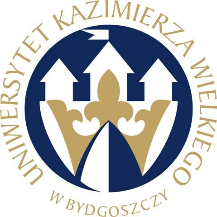 W BYDGOSZCZYul. Chodkiewicza 30, 85 – 064 Bydgoszcz, tel. 052 341 91 00 fax. 052 360 82 06NIP 5542647568 REGON 340057695www.ukw.edu.plUKW/DZP-281-D-5/2022					           Bydgoszcz, dn. 07.03.2022 r.dot. postępowania prowadzonego w trybie podstawowym bez negocjacji na: Sukcesywna dostawa fabrycznie nowych materiałów eksploatacyjnych do drukarek i kserokopiarek na potrzeby Uniwersytetu Kazimierza Wielkiego w BydgoszczyODPOWIEDZI NA PYTANIA           Działając na podstawie art. 284 ust. 2 ustawy Prawo zamówień publicznych (tj. Dz. U. z 2021 r. poz. 1129) Zamawiający przekazuje treść zapytań wraz z udzielonymi odpowiedziami:Pytanie 1Poz. 16,79,106, 122,129, 133,159, 170,190, 192, 206, 293,294,295, 296, 305,306,307, 308,332 Informujemy, że materiał eksploatacyjny we wskazanych pozycjach został wycofany z produkcji, nie jest dostępny na rynku i nie został zastąpiony innym modelem. Informacje o dostępności widniejące przy tym produkcie w sklepach internetowych nie znajdują potwierdzenia przy próbach złożenia zamówienia – po złożeniu zamówienia sprzedawcy informują, że nie mają tego produktu w magazynie i już nie ma możliwości jego sprowadzenia. Prosimy o wykreślenie pozycji z załącznika.OdpowiedźZamawiający wykreśla z Formularza przedmiotowo-cenowego poz. 16, 79, 190, 192, 206, 293, 294, 295, 296, 305, 306, 307, 308, 332.Zamawiający pozostawia poz. 106, 122, 129, 133, 159, i 170. Z wiedzy zamawiającego tonery HP wskazane w ww pozycjach nie posiadają oficjalnej daty przydatności. Potencjalni wykonawcy mogą posiadać  egzemplarze w swoich magazynach w celu zrealizowania zamówienia. Ponadto zamawiający dopuszcza zaoferowanie materiałów równoważnych.Pytanie 2Poz. 111 Zgodnie z informacją producenta urządzenia prawidłowa wydajność tonera we wskazanej pozycji to 2560 str. (a nie jak zamawiający wskazuje 2700 str.)Prosimy o poprawę w formularzu.OdpowiedźZamawiający dokona zmian w Formularzu przedmiotowo-cenowym.Pytanie 3Poz. 238 Zgodnie z informacją producenta urządzenia prawidłowa wydajność tonera we wskazanej pozycji to 4000 str. (a nie jak zamawiający wskazuje 6400 str.)Prosimy o poprawę w formularzu.OdpowiedźZamawiający dokona zmian w Formularzu przedmiotowo-cenowym.Pytanie 4Poz. 364-367 Zgodnie z informacją producenta urządzenia prawidłowa wydajność tonera we wskazanej pozycji to odpowiednio:1500 str.1000 str1000 str1000 strProsimy o poprawę w formularzu.OdpowiedźZamawiający dokona zmian w Formularzu przedmiotowo-cenowym.Pytanie 5Zapis SWZ: PKT IV 2. Pod pojęciem „fabrycznie nowe” Zamawiający rozumie produkty nie używane, wolne od wad fizycznych i prawnych, z datą ważności min. 6 miesięcy przed datą dostawy. Posiadamy 30 letnie doświadczenie w branży materiałów eksploatacyjnych i zarówno my, jak i nasi dostawcy, a nawet sami producenci, nie jesteśmy w stanie zagwarantować, że dostarczone produkty będą miały wskazany wyżej termin ważności. Wynika to z faktu, że większość materiałów eksploatacyjnych produkowanych jest w Azji i zazwyczaj sam ich transport drogą morską (w tym załadunek i rozładunek, oczekiwanie na wejście do portu), a później lądową (podczas której jest alokowany w europejskich centrach dystrybucyjnych producentów, a stamtąd rozsyłany do poszczególnych krajów) trwa kilka miesięcy. W wyniku tego towar docierający do dystrybutorów w Polsce w większości przypadków nie może spełniać wymogu „z datą ważności min. 6 miesięcy przed datą dostawy”. Część produktów wymaganych przez Zamawiającego to produkty dostępne na zamówienie. Chcąc sprostać wymaganiom co do terminu dostaw jako potencjalny Wykonawca będziemy musieli częściowo zatowarować nasz magazyn. Biorąc pod uwagę powyższą argumentację i różnorodność produktów oraz wymagane ilości niemożliwym staje się zapewnienie wymaganej daty ważności. Ponadto informujemy, że w celu zagwarantowania najwyższej jakości każdy producent materiałów eksploatacyjnych określa termin przydatności oraz udziela gwarancji na swoje produkty (nawet dożywotniej tj. do wyczerpania środka barwiącego). Mając na uwadze powyższe jesteśmy w stanie zagwarantować, że dostarczone przez naszą firmę materiały eksploatacyjne będą pochodziły wyłącznie z autoryzowanej dystrybucji i sprostają wymaganiom Zamawiającego co do jakości i niezawodności. W świetle powyższego, złożenie oferty przez jakiegokolwiek oferenta przy podtrzymaniu w/w zapisów SIWZ byłoby złożeniem fałszywego oświadczenia woli, ponieważ żaden z potencjalnych producentów i wykonawców nie będzie w stanie zagwarantować dostaw materiałów z datą ważności min. 6 miesięcy przed datą dostawy. W związku z powyższym zwracamy się z prośbą o wykreślenie wyżej opisanego zapisu.OdpowiedźZamawiający wyraża zgodę na wykreślenie z treści SWZ zapisu: „z datą ważności min. 6 miesięcy przed datą dostawy”.Zamawiający zmodyfikuje Formularz przedmiotowo-cenowy oraz treść  SWZ w/w zakresie. MODYFIKACJA TREŚCI SWZDziałając na podstawie art. 286 ust. 1 ustawy Prawo zamówień publicznych (Dz. U. z 2021 r. poz. 1129) Zamawiający dokonuje modyfikacji treści Formularza przedmiotowo - cenowego w ww wskazanym zakresie oraz treści SWZ w poniższym zakresie :Rozdział IV ust. 2 OPIS PRZEDMIOTU ZAMÓWIENIAByło:Pod pojęciem „fabrycznie nowe” Zamawiający rozumie produkty nie używane, wolne od wad fizycznych i prawnych, z datą ważności min. 6 miesięcy przed datą dostawy. Pod pojęciem „materiały oryginalne” Zamawiający rozumie materiały zalecane przez producentów urządzeń drukujących, najczęściej wyprodukowane przez producenta urządzenia, nie będące naśladownictwem ani przeróbką, nie regenerowane, ani refabrykowane.Winno byćPod pojęciem „fabrycznie nowe” Zamawiający rozumie produkty nie używane, wolne od wad fizycznych i prawnych. Pod pojęciem „materiały oryginalne” Zamawiający rozumie materiały zalecane przez producentów urządzeń drukujących, najczęściej wyprodukowane przez producenta urządzenia, nie będące naśladownictwem ani przeróbką, nie regenerowane, ani refabrykowane.Zmodyfikowana treść formularza przedmiotowo - cenowego oraz SWZ stanowi załącznik do niniejszego pisma.Kanclerz UKWmgr Renata MalakL.P.Przedmiot zamówieniaJ.m.ilość16Toner do Brother DCP-L2552, czarny, min. wyd. 3000 stronszt.179Toner do Brother HL-1660, czarny, min. wyd. 9000 stronszt.1106Toner do HP LJ 2200 D, czarny, min. wyd. 5000 stronszt.1122Toner do HP LJ 6 MP, czarny, min. wyd. 4000 stronszt.1129Toner do HP LJ 1150, czarny, min. wyd. 2500 stronszt.3133Toner do HP LJ 1100, czarny, min. wyd. 2500 stronszt.1159Toner do HP LJ 2100, czarny, min. wyd. 5000 stronszt.1170Toner do HP LJ 2420, czarny, min. wyd. 6000 stronszt.1190Tusz do HP DJ 1220c, kolor, min. poj.  19 mlszt.1192Tusz do HP Deskjet 845C, kolor, min. poj. 15mlszt.1206Tusz do HP DJ 940C, kolor, min. poj. 15 mlszt.1293Toner do Xerox 6125, czarny, min. wyd. 2000 stronszt.1294Toner do Xerox 6125, cyan, min. wyd. 1000 stronszt.1295Toner do Xerox 6125, magenta, min. wyd. 1000 stronszt.1296Toner do Xerox 6125, yellow, min. wyd. 1000 stronszt.1305Toner do Xerox 6140, czarny, min. wyd. 2000 stronszt.1306Toner do Xerox 6140, cyan, min. wyd, 2000 stronszt.1307Toner do Xerox 6140, magenta, min. wyd. 2000 stronszt.1308Toner do Xerox 6140, yellow, min. wyd. 2000 stronszt.1332Tusz do Canon Pixma MX310, kolor, min. poj. 21 mlszt.1111Toner do HP LJ Pro 400M 401dne, czarny, min. wyd. 2700 stron szt. 2 238Tusz do Epson ITS L3060, czarny, min. wyd. 6400 stron szt. 9 364 Toner do Samsung CLX-3185, czarny, min. wyd. 4500 stron szt. 1 365 Toner do Samsung CLX-3185, cyan, min. wyd. 4500 stron szt. 1 366 Toner do Samsung CLX-3185, magenta, min. wyd. 4500 stron szt. 1 367 Toner do Samsung CLX-3185, yellow, min. wyd. 4500 stron szt. 1 